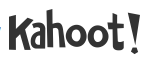 Teacher Cheat SheetTeachers:  Go to getkahoot.comCreate accountChoose “my kahoots” or “public kahoots”My Kahoots- games you have created or pulled as favoritesPublic Kahoots- games other teachers have created that you can use ‘as is’ or change to use as your own. To change, you duplicate the game to make it editable.  Hit “play” on game of choiceLaunch gameLaunching game gives students access to game pin and website (kahoot.it)Teachers will see students joinWhen all students join, start gameStudents can only see the question and answer choices on white board (only four colored rectangles are located on students’ screen)After the game is completed, you can see the individual results.  Click arrow under your username in top right corner.  Click “my results” to view.  Download.  You will view as an Excel file.  FAQ is also available to future questions or clarificationStudents:  Go to kahoot.itEnter game pinEnter nickname (can ask to give real name or disguised name; if using as formative assessment to analyze specific student data, have students use real name)Student will only see the four colored rectangles on his/her screen